Limited edition bundles and offers on Sennheiser products to celebrate its 75th year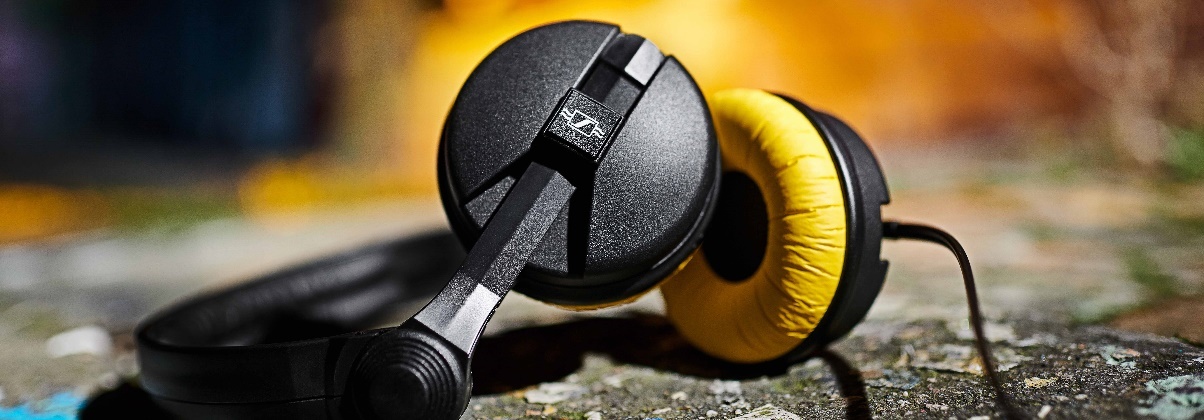 June marks the birth of premium audio specialist SennheiserMarlow, UK, 23 June 2020 – This month marks the 75th anniversary of the foundation of Sennheiser in June 1945. Throughout the year, the audio specialist brings the history of the company to life through a collection of 75 moments.Today Sennheiser fans can find 75th celebratory offers across its iconic audio range, including:The legendary HD 820 headphones bundled with Sennheiser's HDV 820 digital headphone amplifier for £2,998, available at Sennheiser.com - a £4,098.90 value.Sennheiser's Memory Mic, perfect for capturing incredible wireless sound for mobile filming on-the-go for £87, available at Sennheiser.com - a £179 value.Experience the best in audio with a 6 month free TIDAL Premium music streaming with purchase of  select Sennheiser products*, details here.Sennheiser has also released an exclusive, limited edition of its iconic HD 25 DJ headphones as part of its anniversary celebrations, which feature Sennheiser's iconic yellow earpads.When purchased in June the legendary HD 25 monitoring and DJ headphones are a special price of only £87 (MSRP) instead of £129 (MSRP).In addition to the incredible offers for the 75th anniversary, the crew at Sennheiser has been capturing and sharing 75 stories to commemorate this milestone in the company's history. These personal stories provide a unique insight into the world of Sennheiser - and you can join in on the celebration by sharing a birthday wish for Sennheiser here.About SennheiserFounded in 1945, Sennheiser is celebrating its 75th anniversary this year. Shaping the future of audio and creating unique sound experiences for customers – this aim unites Sennheiser employees and partners worldwide. The independent family company, which is managed in the third generation by Dr. Andreas Sennheiser and Daniel Sennheiser, is today one of the world’s leading manufacturers of headphones, loudspeakers, microphones and wireless transmission systems. In 2018, the Sennheiser Group generated turnover totaling €710.7 million. www.sennheiser.comPress ContactMaik Robbemaik.robbe@sennheiser.com+44 (0) 7393 462484